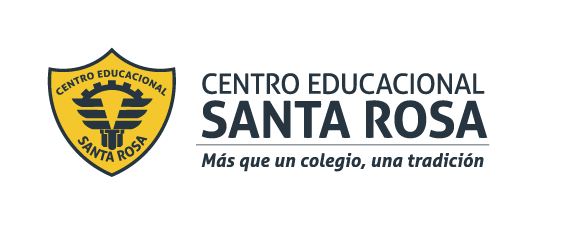 CENTRO EDUCACIONAL SANTA ROSA UNIDAD TÉCNICA – PEDAGÓGICADepartamento de HistoriaRespeto – Responsabilidad – Resiliencia – ToleranciaTrabajo IndividualInstrucciones:Para este trabajo es fundamental leer las guías número 5 y 6 de historia, donde trabajamos los valores y requisitos de la democracia, además de las amenazas de la democracia.Vuelve a leer tus respuestas y conclusiones en relación a la democracia chilenaResponde este cuadro. En la primera parte debes escribir fortalezas y debilidades de la democracia según la columna que corresponda. En el cuadro final una conclusión con tu reflexión final sobre la democracia chilena, sintetizando todo lo aprendido en las dos guías.PAUTA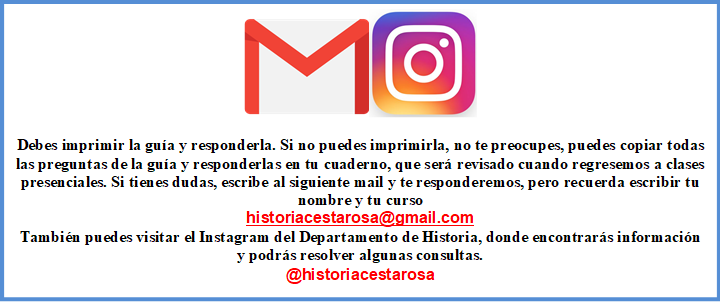 FORTALEZAS DE LA DEMOCRACIA CHILENA(Responde según lo aprendido en la guía n°5 sobre requisitos de la democracia)DEBILIDADES DE LA DEMOCRACIA CHILENA(Responde según lo aprendido en la guía n°6 sobre las amenazas de la democracia)¿CÓMO ES LA DEMOCRACIA CHILENA?(Sintetiza en diez líneas tus respuestas para redactar esta conclusión, que sea coherente a lo que respondiste en las columnas superiores)¿CÓMO ES LA DEMOCRACIA CHILENA?(Sintetiza en diez líneas tus respuestas para redactar esta conclusión, que sea coherente a lo que respondiste en las columnas superiores)Indicador1 puntos3 puntos5 puntosPuntaje obtenidoFortalezasNo presentaMenciona fortalezas sin abordar las trabajadas en la guía 5Menciona fortalezas abordadas en la guía 5Justificación de fortalezasNo presentaNo justifica la inclusión de las fortalezas mediante ejemploJustifica la inclusión de las fortalezas dando ejemplosDebilidadesNo presentaMenciona debilidades sin abordar las trabajadas en la guía 6Menciona debilidades abordadas en la guía 6Justificación de debilidadesNo presentaNo justifica la inclusión de las debilidades mediante ejemploJustifica la inclusión de las debilidades dando ejemplosConclusiónNo presentaManifiesta una opinión final sobre las fortalezas y debilidades de la democracia chilenaManifiesta una opinión final sobre las fortalezas y debilidades de la democracia chilena, exponiendo ejemplosCoherenciaNo presentaManifiesta una opinión, incoherente con las respuestas dadas en las columnas fortalezas y debilidadesSu conclusión es coherente con lo expuesto en las columnas fortalezas y debilidadesOrtografíaEl trabajo presenta faltas de ortografía, redacción y puntuaciónEl trabajo presenta al menos faltas de ortografía, redacción o puntuación.El trabajo no presenta faltas de ortografíaTOTALTOTALTOTALTOTALNivel de logro del objetivoPorcentaje de logro Puntajes Resultado obtenido.Retroalimentación.En desarrollo0%-50%1-17Elemental51%-70%18-24Satisfactorio71%-90%25-31Sobresaliente 91%-100%32-35